10.03.2020ПРЕСС-РЕЛИЗНа неделю раньше планового срока на Курской АЭС-2 выполнено очередное ключевое событиеНа строительной площадке Курской АЭС-2 забетонирована стена здания резервного пункта управления энергоблоком №1. Здание резервного пункта управления входит в комплекс зданий Курской АЭС-2, сооружаемой по проекту ВВЭР-ТОИ, и предназначено для обеспечения управления реакторной установки дистанционно.«В случае гипотетических ситуаций, если основной блочный пункт управления недоступен для оперативного персонала, используется резервный пункт управления, – пояснил главный инженер КуАЭС-2 Алексей Вольнов. – Из этого пункта с помощью индивидуальных аппаратных средств, приборов и табло выполняются задачи по управлению системами безопасности, переводу и удержанию реактора в подкритическом состоянии, организации отвода тепла от реактора, контролю состояния реакторной установки».Резервный пункт управления – это отдельно стоящее на территории станции двухэтажное здание размером 33 на 18 м., высотой 12,35 м. В режиме нормальной эксплуатации здание относится к зоне свободного доступа.Сооружение объекта выполняется силами подрядной организации ООО «СМУ-1». Бетонированию предшествовали работы по армированию, на это потребовалось 10,5 тонн металла. После набора прочности бетона стен здания, строители приступят к устройству перекрытия.Управление информации и общественных связей Курской АЭС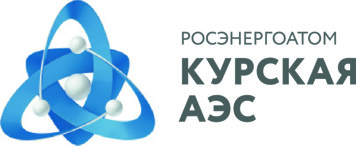 Управление информации и общественных связейКурской АЭС307251, Россия, Курская обл.,г. Курчатов, ул. Ленинградская,35 Курская АЭСТел/факс: (47131) 4-95-41E-mail: iac@kunpp.ruwww.rosenergoatom.ru